2023年度江苏省优秀博士硕士学位论文评选研究生培养单位材料报送说明本文档所指工作年度为2023年度，评选对象为为2021年9月1日至2022年8月31日期间在江苏省内学位授予单位获得博士、硕士学位者的学位论文，示例图片中年份日期无法修改，仅供参考格式。（一）电子文档命名规则备注：如同一培养单位推荐论文作者有姓名相同的，请在“作者姓名”后加“数字1、2…”予以区分。（二）需提交的电子版材料——文件包、文件夹、文档命名等格式要求以南京大学为例：总文件包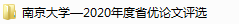 点击总文件夹后：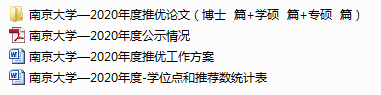 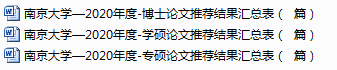 点击“南京大学—2022年度推优论文（博士  篇+学硕  篇+专硕  篇）”的文件夹后：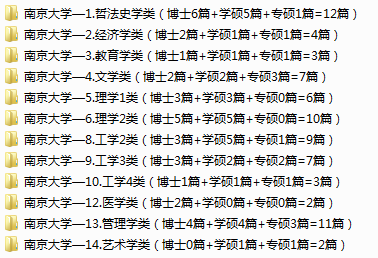 备注：1.所列篇数为假定数，非实际推荐的论文类别篇数。下同。2.请仔细核对2023年度本单位三类学位论文推荐结果汇总表内的论文数、各类论文对应教指委类别的复评数后，加以标注。3.子文件夹数根据推荐论文所对应的“教指委类别”数确定。如点击“南京大学—1.哲法史学类（博士6篇+学硕5篇+专硕1篇=12篇）”文件夹后：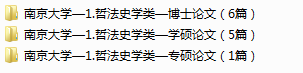 如点击“南京大学—1.哲法史学类—博士论文（6篇）”后：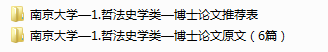 点击“论文原文”、“推荐表”文件夹后，分别呈现按照“电子文档命名规则”命名的论文和推荐表的电子文档。其它教指委文件夹命名要求同上。如“论文原文”文件夹：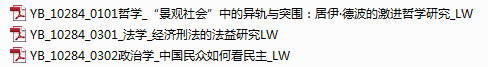 ……如“推荐表”文件夹：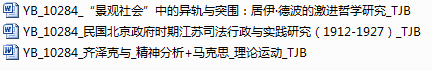 ……说明：按照统一格式命名材料并准时提交，有助于对各教指委复评分发材料的校核、整理和分类，也有助于后期的检索和查询。特提请各单位相关材料员认真仔细地做好该项材料准备工作。（三）论文电子版报送要求1.报送的学位论文电子版必须与国家图书馆的存档原文和上传“江苏省优秀博士硕士学位论文评选系统”的版本一致。2.论文评选采取“盲审”办法，封面、扉页、页眉页脚、主体部分及“独创性声明”、“作者在读期间发表的论文或研究成果”、“致谢”等文字里不得出现学校、导师、作者以及其他有可能辨认出论文来源的字样，有关隐去文字统一用*字符号代替。3.论文电子版封面须按“江苏省推优博士学位论文”、“江苏省推优硕士学位论文（学术型）”、“江苏省推优硕士学位论文（专业型）”的统一格式制作，具体样式见附件。其中，封面栏目的填写说明如下：（1）“学科代码和名称”、“类别（领域）代码和名称”均按国家新版目录规范填写，其中工程专业学位类别按调整后的专业学位类别填写。（2）如属自设二级学科或交叉学科的，请填写与该论文研究方向关联度最高的1-2个所属或所涉一级学科名称。江苏省普通高校自设的二级学科或交叉学科，可参阅教育部公布的名单（http://zwfw.moe.gov.cn/dynamicDetail?id=71c8c07552de4162ba9d8151fb374608&title=1）。（3）“论文研究类型”选填①基础研究类、②应用基础研究类、③应用与实务研究类三类之一项。附件：1.江苏省优秀博士硕士学位论文推荐表2.省优秀博士（学硕/专硕）学位论文专家评审表（样表）3.江苏省推优博士（学硕/专硕）学位论文封面（样式）附件1江苏省优秀博士硕士学位论文推荐表备注：1.论文参评类别：①优秀博士学位论文，②优秀硕士学术学位论文，③优秀硕士专业学位论文。2.论文研究类型：①基础研究类、②应用基础研究类、③应用与实务研究类。3.一级学科代码和名称、二级学科代码和名称，专业学位类别代码和名称、专业领域代码和名称：按国家新版目录规范填写，其中工程专业学位类别按新调整的8个专业学位类别填写。学位论文研究属交叉学科等情况的，可在“其它”栏内填写与现有目录内相近的二级学科代码及名称，或标注相关专业领域。附件2省优秀博士学位论文专家评审表（样表）备注：凡低于该单项设定分值60%的需简明说明“扣分原因”。专家签名：                          二、省优秀学术学位硕士学位论文专家评审表（样表）备注：凡低于该单项设定分值60%的需简明说明“扣分原因”。专家签名：                   三、省优秀专业学位硕士学位论文专家评审表（样表）备注：凡低于该单项设定分值60%的需简明说明“扣分原因”。专家签名：            附件3江苏省推优博士学位论文封面（2021/2022 学年）一级学科代码：一级学科名称：二级学科代码：二级学科名称：论文研究类型：论文关键词：论文题目：江苏省教育评估院 制江苏省推优硕士学位论文封面（学硕）（2021/2022 学年）一级学科代码：一级学科名称：二级学科代码：二级学科名称：（自设二级学科/交叉学科名称：）（所属/所涉主要一级学科名称：）论文研究类型：论文关键词：论文题目：江苏省教育评估院 制江苏省推优硕士学位论文封面（专硕）（2021/2022 学年）专业学位类别代码：专业学位类别名称：专业领域代码：专业领域名称：论文研究类型：论文关键词：论文题目：江苏省教育评估院 制文件内容格式命名规则1.学位论文原文PDF用YB、YS-X、YS-Z分别指代博士、学硕、专硕学位论文类别，文档命名规则：学位论文类别_单位代码_一级学科代码及名称_题目（不含副标题）_LW如南京大学推荐上报的某篇博士学位论文，则命名为：YB_10284_0201理论经济学_********_LW2.江苏省优秀博士硕士学位论文推荐表WORD命名规则：学位论文类别_单位代码_论文题目（不含副标题）_TJB如南京大学推荐上报的某篇博士学位论文，则命名为：YB_10284_******_TJB3.工作方案WORD命名规则：单位名称—2023年度推优工作方案如：南京大学—2023年度推优工作方案4.公示情况图片格式命名规则：单位名称—2023年度公示情况如：南京大学—2023年度公示情况5.学位点、推荐数统计表WORD命名规则：单位名称—2023年度学位点和推荐数统计表如：南京大学—2023年度学位点和推荐数统计表6.初评推荐结果汇总表WORD命名规则：单位名称—2023年度 论文类别 推荐结果汇总表（**篇）如：南京大学—2023年度-博士论文推荐结果汇总表（**篇）南京大学—2023年度-学硕论文推荐结果汇总表（**篇）南京大学—2023年度-专硕论文推荐结果汇总表（**篇）推荐单位代码推荐单位代码推荐单位代码推荐单位名称论文参评类别论文参评类别论文参评类别论文研究类别论文中文题目论文中文题目论文中文题目论文英文题目论文英文题目论文英文题目作者姓名作者姓名作者姓名学位授予日期博士或学硕一级学科代码一级学科代码一级学科名称博士或学硕二级学科代码二级学科代码二级学科名称博士或学硕二级学科代码二级学科代码（其它）二级学科名称（其它）专硕学位类别代码专学位类别代码专学位类别名称专硕专业领域代码专业领域代码专业领域名称导师姓名导师姓名导师姓名研究方向导师姓名导师姓名导师姓名研究方向论文关键词论文关键词论文关键词论文主要创新点（800字）论文主要创新点（800字）单位推荐意见单位推荐意见1. 经学校审查，本学位论文与授予学位时的原文一致，无学术不端和学术失范行为。2. 按国家有关保密规定审查，该学位论文不涉密，可在互联网上公开评审并全文公示。3. 本推荐表信息准确无误、真实可靠，并与“江苏省优秀博士硕士学位论文评选系统”填报的相关信息一致。4. 经本单位组织评审，同意推荐该论文参加江苏省优秀博士硕士学位论文评选，并承担论文及推荐材料不真实性问题所带来的一切后果和法律责任。特此推荐。单位研究生院公章年月日1. 经学校审查，本学位论文与授予学位时的原文一致，无学术不端和学术失范行为。2. 按国家有关保密规定审查，该学位论文不涉密，可在互联网上公开评审并全文公示。3. 本推荐表信息准确无误、真实可靠，并与“江苏省优秀博士硕士学位论文评选系统”填报的相关信息一致。4. 经本单位组织评审，同意推荐该论文参加江苏省优秀博士硕士学位论文评选，并承担论文及推荐材料不真实性问题所带来的一切后果和法律责任。特此推荐。单位研究生院公章年月日1. 经学校审查，本学位论文与授予学位时的原文一致，无学术不端和学术失范行为。2. 按国家有关保密规定审查，该学位论文不涉密，可在互联网上公开评审并全文公示。3. 本推荐表信息准确无误、真实可靠，并与“江苏省优秀博士硕士学位论文评选系统”填报的相关信息一致。4. 经本单位组织评审，同意推荐该论文参加江苏省优秀博士硕士学位论文评选，并承担论文及推荐材料不真实性问题所带来的一切后果和法律责任。特此推荐。单位研究生院公章年月日1. 经学校审查，本学位论文与授予学位时的原文一致，无学术不端和学术失范行为。2. 按国家有关保密规定审查，该学位论文不涉密，可在互联网上公开评审并全文公示。3. 本推荐表信息准确无误、真实可靠，并与“江苏省优秀博士硕士学位论文评选系统”填报的相关信息一致。4. 经本单位组织评审，同意推荐该论文参加江苏省优秀博士硕士学位论文评选，并承担论文及推荐材料不真实性问题所带来的一切后果和法律责任。特此推荐。单位研究生院公章年月日编号论文题目评审专家指标评  审  标  准评  审  标  准评  审  标  准分  值分  值赋分扣分原因扣分原因1.论文选题适切（1）选题能体现对社会发展、经济建设、文化促进和科技进步的理论推动、学术支持与方法突破。（1）选题能体现对社会发展、经济建设、文化促进和科技进步的理论推动、学术支持与方法突破。（1）选题能体现对社会发展、经济建设、文化促进和科技进步的理论推动、学术支持与方法突破。10201.论文选题适切（2）选题能立足学科前沿，围绕国家改革发展重大需求，聚焦理论方法创新和关键技术突破。（2）选题能立足学科前沿，围绕国家改革发展重大需求，聚焦理论方法创新和关键技术突破。（2）选题能立足学科前沿，围绕国家改革发展重大需求，聚焦理论方法创新和关键技术突破。10202.研究水平优异（1）论文能体现作者在本研究领域坚实宽广的基础理论、系统深入的专门知识和系统从事科学研究工作的能力。（1）论文能体现作者在本研究领域坚实宽广的基础理论、系统深入的专门知识和系统从事科学研究工作的能力。（1）论文能体现作者在本研究领域坚实宽广的基础理论、系统深入的专门知识和系统从事科学研究工作的能力。20602.研究水平优异（2）论文能反映出作者在研究设计与方法、学科理论与规律、关键技术与路径等某方面的独创性成果。（2）论文能反映出作者在研究设计与方法、学科理论与规律、关键技术与路径等某方面的独创性成果。（2）论文能反映出作者在研究设计与方法、学科理论与规律、关键技术与路径等某方面的独创性成果。20602.研究水平优异（3）论文中的新观点、新方法、新技术等已经产生或可能产生较好的学术影响或社会效应。（3）论文中的新观点、新方法、新技术等已经产生或可能产生较好的学术影响或社会效应。（3）论文中的新观点、新方法、新技术等已经产生或可能产生较好的学术影响或社会效应。10602.研究水平优异（4）攻读学位期间及论文参评申报前取得与选题相关的高水平学术、专利发明或新技术转让等成果。（4）攻读学位期间及论文参评申报前取得与选题相关的高水平学术、专利发明或新技术转让等成果。（4）攻读学位期间及论文参评申报前取得与选题相关的高水平学术、专利发明或新技术转让等成果。10603.文本写作   规范（1）文本体例完整，重点突出，数据图表翔实，参考文献、引用标注符合学术规范。（1）文本体例完整，重点突出，数据图表翔实，参考文献、引用标注符合学术规范。（1）文本体例完整，重点突出，数据图表翔实，参考文献、引用标注符合学术规范。5203.文本写作   规范（2）逻辑结构严密，层次清晰，引言简明，论证充分，结论严谨，语言表达准确规范，无违反学术规范和学术道德等问题。（2）逻辑结构严密，层次清晰，引言简明，论证充分，结论严谨，语言表达准确规范，无违反学术规范和学术道德等问题。（2）逻辑结构严密，层次清晰，引言简明，论证充分，结论严谨，语言表达准确规范，无违反学术规范和学术道德等问题。1520合    计合    计合    计合    计100100编号论文题目评审专家指标评  审  标  准评  审  标  准评  审  标  准分  值分  值赋分扣分原因扣分原因1.论文选题适切（1）选题能体现对社会发展、经济建设、文化促进和科技进步的研究意义与学术价值。（1）选题能体现对社会发展、经济建设、文化促进和科技进步的研究意义与学术价值。（1）选题能体现对社会发展、经济建设、文化促进和科技进步的研究意义与学术价值。10201.论文选题适切（2）选题能立足学科前沿，反映国家改革发展需求及本专业研究重点，具有一定的创新性。（2）选题能立足学科前沿，反映国家改革发展需求及本专业研究重点，具有一定的创新性。（2）选题能立足学科前沿，反映国家改革发展需求及本专业研究重点，具有一定的创新性。10202.研究水平优异（1）能综合运用基础理论、科学方法、专业知识和技术手段对选题进行较为系统地分析、研究和论证。（1）能综合运用基础理论、科学方法、专业知识和技术手段对选题进行较为系统地分析、研究和论证。（1）能综合运用基础理论、科学方法、专业知识和技术手段对选题进行较为系统地分析、研究和论证。20602.研究水平优异（2）论文成果在某方面具有独到的见解，体现出作者一定的学术研究功底和潜力。（2）论文成果在某方面具有独到的见解，体现出作者一定的学术研究功底和潜力。（2）论文成果在某方面具有独到的见解，体现出作者一定的学术研究功底和潜力。20602.研究水平优异（3）论文成果具有一定的先进性、创新性和应用价值。（3）论文成果具有一定的先进性、创新性和应用价值。（3）论文成果具有一定的先进性、创新性和应用价值。10602.研究水平优异（4）攻读学位期间及论文参评申报前曾在主流专业期刊发表与选题相关的学术论文，或取得其它与选题相关的研究成果。（4）攻读学位期间及论文参评申报前曾在主流专业期刊发表与选题相关的学术论文，或取得其它与选题相关的研究成果。（4）攻读学位期间及论文参评申报前曾在主流专业期刊发表与选题相关的学术论文，或取得其它与选题相关的研究成果。10603.文本写作   规范（1）文本体例完整，重点突出，数据图表翔实，参考文献、引用标注符合学术规范。（1）文本体例完整，重点突出，数据图表翔实，参考文献、引用标注符合学术规范。（1）文本体例完整，重点突出，数据图表翔实，参考文献、引用标注符合学术规范。5203.文本写作   规范（2）层次清晰，逻辑严密，引言简明，论证充分，结论严谨，语言表达准确规范，无违反学术规范和学术道德等问题。（2）层次清晰，逻辑严密，引言简明，论证充分，结论严谨，语言表达准确规范，无违反学术规范和学术道德等问题。（2）层次清晰，逻辑严密，引言简明，论证充分，结论严谨，语言表达准确规范，无违反学术规范和学术道德等问题。1520合    计合    计合    计合    计100100编号论文题目专家评审指标评  审  标  准评  审  标  准评  审  标  准分  值分  值赋分扣分原因扣分原因1.论文选题适切（1）选题能立足行业特点和发展需求，具有较好的应用与研究价值。（1）选题能立足行业特点和发展需求，具有较好的应用与研究价值。（1）选题能立足行业特点和发展需求，具有较好的应用与研究价值。10201.论文选题适切（2）选题能聚焦本领域的研究重点，致力解决专业领域中的现实问题，具有一定的创新性。（2）选题能聚焦本领域的研究重点，致力解决专业领域中的现实问题，具有一定的创新性。（2）选题能聚焦本领域的研究重点，致力解决专业领域中的现实问题，具有一定的创新性。10202.研究水平优异（1）能综合运用基础理论、科学方法、专业知识和技术手段，对选题涉及的实际问题进行较为系统地分析、研究和论证。（1）能综合运用基础理论、科学方法、专业知识和技术手段，对选题涉及的实际问题进行较为系统地分析、研究和论证。（1）能综合运用基础理论、科学方法、专业知识和技术手段，对选题涉及的实际问题进行较为系统地分析、研究和论证。20602.研究水平优异（2）能清晰地了解并分析选题所涉及实际问题的最新科研现状或技术水平，有自己的独到见解。（2）能清晰地了解并分析选题所涉及实际问题的最新科研现状或技术水平，有自己的独到见解。（2）能清晰地了解并分析选题所涉及实际问题的最新科研现状或技术水平，有自己的独到见解。10602.研究水平优异（3）研究成果在路径设计、方法创新、成果转化和技术改造等某方面有所突破，具有一定的先进性、创新性和实用性。（3）研究成果在路径设计、方法创新、成果转化和技术改造等某方面有所突破，具有一定的先进性、创新性和实用性。（3）研究成果在路径设计、方法创新、成果转化和技术改造等某方面有所突破，具有一定的先进性、创新性和实用性。20602.研究水平优异（4）研究成果已经显现或可能产生一定的实践应用价值和社会经济效益。（4）研究成果已经显现或可能产生一定的实践应用价值和社会经济效益。（4）研究成果已经显现或可能产生一定的实践应用价值和社会经济效益。10603.文本写作   规范（1）文体与选题适切，可以是应用研究类、设计研发类、工程设计类、技术分析类、标准规范类、调研报告类、项目管理类、战略报告类等成果，文本体例符合行业规范及专业技术要求。（1）文体与选题适切，可以是应用研究类、设计研发类、工程设计类、技术分析类、标准规范类、调研报告类、项目管理类、战略报告类等成果，文本体例符合行业规范及专业技术要求。（1）文体与选题适切，可以是应用研究类、设计研发类、工程设计类、技术分析类、标准规范类、调研报告类、项目管理类、战略报告类等成果，文本体例符合行业规范及专业技术要求。5203.文本写作   规范（2）语言风格与文体协调，逻辑严密，表达准确，数据真实，图表附件规范，无违反学术规范和学术道德的问题。（2）语言风格与文体协调，逻辑严密，表达准确，数据真实，图表附件规范，无违反学术规范和学术道德的问题。（2）语言风格与文体协调，逻辑严密，表达准确，数据真实，图表附件规范，无违反学术规范和学术道德的问题。1520合    计合    计合    计合    计100100